ANNO SCOLASTICO 2021/2022Scuola ...............................................................      Classe .....................     Sezione .....................

Indirizzo ..................................................................                Sede .......................... VERBALE DELL’ASSEMBLEA DEI GENITORI
Il giorno 21 del mese di ottobre dell'anno 2021, alle ore ............, regolarmente convocata con comunicazione n. 50 prot. 5088 del 14/10/2021, in modalità a distanza su piattaforma Zoom/Gmeet¹ si è riunita l'assemblea dei genitori della classe/sezione¹ _________________________ presieduta dal Presidente dell’assemblea ins. …………………………………………………………………….per la trattazione del seguente ordine del giorno:Elezione rappresentanti di sezione/ classe a.s.2021-22. Il docente ..........................................................., procedere all'esame dell’ordine del giorno e contestualmente vengono individuati  i genitori che fungeranno da Presidente e da Segretario della Commissione elettorale nelle operazione di scrutinio del 26/27¹ ottobre 2021. 
Il Presidente dà la parola ai genitori elettori, tra i quali si apre il dibattito.Si procede quindi  all’individuazione dei genitori che fungono da Presidente e da Segretario della Commissione elettorale, e vengono individuati:PRESIDENTE: .........................................................SEGRETARIO: ........................................................             Alle ore ...................., il Presidente dichiara chiusa l'assemblea per consentire l'insediamento del seggio elettorale, che avverrà secondo le indicazioni contenute nella comunicazione n. 50 prot.5088 del 14/10/2021.Il Presidente dell'AssembleaDocente ...............................................................Nota:Depennare la voce che non interessa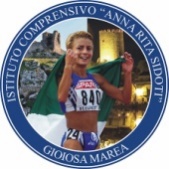 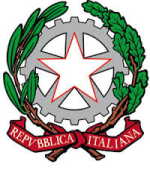 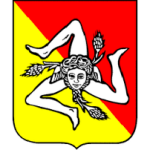 ISTITUTO COMPRENSIVO “Anna Rita Sidoti”Via Calvario – 98063 Gioiosa Marea (ME) Tel. 0941301121 – Fax 0941302711Cod. Fiscale 94007260832 – Cod. Mecc. MEIC84400T – E-mail meic84400t@istruzione.it Posta certificata: meic84400t@pec.istruzione.it  Sito web: www.icgioiosa.edu.it ISTITUTO COMPRENSIVO “Anna Rita Sidoti”Via Calvario – 98063 Gioiosa Marea (ME) Tel. 0941301121 – Fax 0941302711Cod. Fiscale 94007260832 – Cod. Mecc. MEIC84400T – E-mail meic84400t@istruzione.it Posta certificata: meic84400t@pec.istruzione.it  Sito web: www.icgioiosa.edu.it ISTITUTO COMPRENSIVO “Anna Rita Sidoti”Via Calvario – 98063 Gioiosa Marea (ME) Tel. 0941301121 – Fax 0941302711Cod. Fiscale 94007260832 – Cod. Mecc. MEIC84400T – E-mail meic84400t@istruzione.it Posta certificata: meic84400t@pec.istruzione.it  Sito web: www.icgioiosa.edu.it VERBALIZZAZIONE SINTETICA DEL DIBATTITO